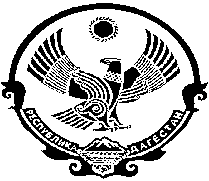 РЕСПУБЛИКА  ДАГЕСТАНАДМИНИСТРАЦИЯ СЕЛЬСКОГО ПОСЕЛЕНИЯ«сельсовет  Касумкентский»368760c.Касумкент,ул М.Стальского,4 С.Стальский район, Республика ДагестанПОСТАНОВЛЕНИЕ« 10 » Февраль 2021г.                                                                       № 18	Об утверждении административного регламента предоставления муниципальной услуги "Согласование схем расположения объектов газоснабжения, используемых для обеспечения населения газом на территории сельского поселения «сельсовет Касумкентский»Руководствуясь Федеральным законом Российской Федерации от 27.07.2010 N 210-ФЗ "Об организации предоставления государственных и муниципальных услуг", статьей 8.1 Федерального закона от 31.03.1999 N 69-ФЗ "О газоснабжении в Российской Федерации", постановлением администрации сельского поселения «сельсовет Касумкентский» от 16.06.2014 N 6/2044 "Об утверждении "Порядка разработки и утверждения административных регламентов предоставления муниципальных услуг администрацией сельского поселения, администрация сельсовет Касумкентский» постановляет:1. Утвердить административный регламент предоставления муниципальной услуги "Согласование схем расположения объектов газоснабжения, используемых для обеспечения населения газом на территории сельского поселения «сельсовет Касумкентский»  согласно приложению к настоящему постановлению.2. Настоящее постановление вступает в силу со дня его официального опубликования.Глава АСП «сельсовет Касумкентский»                               Д.С. Бабаев	Согласовано:                                                                           Глава АСП «сельсовет Касумкентский»                                                                                                                             Д.С. БабаевПриложение.Административный регламент предоставления муниципальной услуги "Согласование схем расположения объектов газоснабжения, используемых для обеспечения населения газом на территории АСП «сельсовет Касумкентский»Административный регламент предоставления муниципальной услуги (далее - административный регламент) "Согласование схем расположения объектов газоснабжения, используемых для обеспечения населения газом на территории сельского поселения «сельсовет Касумкентский» (далее - муниципальная услуга) определяет порядок, сроки и последовательность действий (административных процедур) формы контроля за исполнением административного регламента, ответственность должностных лиц администрации, предоставляющих муниципальную услугу, за несоблюдение ими требований административного регламента при выполнении административных процедур (действий), порядок обжалования решений и действий (бездействия) органа, предоставляющего муниципальную услугу, а также должностных лиц, муниципальных служащих.Настоящий административный регламент разработан в целях упорядочения административных процедур и административных действий, повышения качества предоставления и доступности муниципальной услуги, устранения избыточных действий и избыточных административных процедур, сокращения количества документов, представляемых заявителями для получения муниципальной услуги, применения новых оптимизированных форм документов, снижения количества взаимодействий заявителей с должностными лицами, сокращения срока предоставления муниципальной услуги, а также сроков исполнения отдельных административных процедур и административных действий в рамках предоставления муниципальной услуги, если это не противоречит действующему законодательству.1.2. Требования к порядку информирования о предоставлении муниципальной услуги1.2.1. Порядок получения информации лицами, заинтересованными в предоставлении муниципальной услуги, по вопросам предоставления муниципальной услуги и услуг, которые являются необходимыми и обязательными для предоставления муниципальной услуги, сведений о ходе предоставления указанных услуг на официальном сайте администрации сельского поселения «сельсовет Касумкентский».Информацию по вопросам предоставления муниципальной услуги, в том числе сведения о ходе предоставления муниципальной услуги, лица, заинтересованные в предоставлении муниципальной услуги, могут получить непосредственно:- в отделе по организации предоставления муниципальных услуг МБУ «УМИЗ» Сулейман-Стальского района.- по справочным телефонам;- в информационно-телекоммуникационной сети «Интернет» (далее - сеть "Интернет") (на официальном сайте администрации сельского поселения «сельсовет Касумкентский»- посредством порталов государственных и муниципальных услуг (функций);- направив письменное обращение через организацию почтовой связи либо по электронной почте.Лица, заинтересованные в предоставлении муниципальной услуги, вправе получить по телефону информацию по вопросам предоставления муниципальной услуги в вежливой форме, быстро, четко и по существу поставленного вопроса. При консультировании по телефону специалист называет свою фамилию, имя, отчество, должность, а также наименование отраслевого (функционального), территориального органа администрации, муниципального учреждения, в которое обратилось лицо, заинтересованное в предоставлении муниципальной услуги. Информирование по вопросам предоставления муниципальной услуги по телефону не должно превышать 15 минут.При обращении лиц, заинтересованных в предоставлении муниципальной услуги, посредством электронной почты ответы направляются в форме электронного документа по адресу электронной почты, указанному в обращении, или в письменной форме по почтовому адресу, указанному в обращении (если ответ в соответствии с обращением должен быть направлен в письменной форме через организацию почтовой связи).1.2.2. Порядок, форма, место размещения и способы получения справочной информации, в том числе на стендах в местах предоставления муниципальной услуги и услуг, которые являются необходимыми и обязательными для предоставления муниципальной услуги.Информация о порядке предоставления муниципальной услуги, а также график приема граждан для консультаций по вопросам предоставления муниципальной услуги размещаются на информационных стендах, расположенных в администрации сельского поселения, на официальном сайте администрации сельского поселения.На официальном сайте администрации, на порталах государственных и муниципальных услуг (функций),  размещается следующая информация:- тексты законодательных и иных нормативных правовых актов, содержащих нормы, регламентирующие предоставление муниципальной услуги;- настоящий административный регламент;- справочная информация:муниципальной услуги, подведомственных администрации, в том числе номерателефонов;Доступ к информации о сроках и порядке предоставления муниципальной услуги осуществляется без выполнения заявителем каких-либо требований, в том числе без использования программного обеспечения, установка которого на технические средства заявителя требует заключения лицензионного или иного соглашения с правообладателем программного обеспечения, предусматривающего взимание платы, регистрацию или авторизацию заявителя или предоставление им персональных данны2. Наименование муниципальной услуги«Согласование схем расположения объектов газоснабжения, используемых для обеспечения населения газом на территории сельского поселения «сельсовет Касумкентский».2.1. Наименование органа администрации, предоставляющего муниципальную услугу, и органов и организаций, участвующих в предоставлении муниципальной услуги3. Отдел архитектуры и  отдел муниципального имущества и землепользования администрации МР «Сулейман-Стальский район» участвует в части подготовки результата предоставления муниципальной услуги.		Результатом предоставления муниципальной услуги является:1. Выдача согласования схем расположения объектов газоснабжения, используемых для обеспечения населения газом на территории сельского поселения «сельсовет Касумкентский».2. Выдача уведомления об отказе в предоставлении муниципальной услуги.2.1. Срок предоставления муниципальной услугиСрок предоставления муниципальной услуги составляет 30 календарных дней, исчисляемых со дня регистрации заявления (запроса) с документами, необходимыми для предоставления муниципальной услуги.Срок подготовки уведомления об отказе в предоставлении муниципальной услуги составляет 30 календарных дней, исчисляемых со дня регистрации заявления (запроса) с документами, необходимыми для предоставления муниципальной услуги.Срок приостановления предоставления услуги законодательством Российской Федерации не предусмотрен.2. 2. Предоставление муниципальной услуги осуществляется в соответствии со следующими нормативными правовыми актами:- Конституция Российской Федерации (Собрание законодательства Российской Федерации, 04.08.2014, N 31, ст. 4398);- Федеральный закон от 27.07.2010 N 210-ФЗ "Об организации предоставления государственных и муниципальных услуг" (Собрание законодательства Российской Федерации, 02.08.2010, N 31, ст. 4179);- Федеральный закон от 27.07.2006 N 152-ФЗ "О персональных данных" (Собрание законодательства Российской Федерации, 31.07.2006, N 31 (1 часть), ст. 3451);- Федеральный закон от 06.04.2011 N 63-ФЗ "Об электронной подписи" (Собрание законодательства Российской Федерации, 11.04.2011, N 15, ст. 2036);- Федеральный закон от 24.11.1995 N 181-ФЗ "О социальной защите инвалидов в Российской Федерации" (Собрание законодательства РФ, 27.11.1995, N 48, ст. 4563);- Федеральный закон от 06.10.2003 N 131-ФЗ "Об общих принципах организации местного самоуправления в Российской Федерации" (Собрание законодательства Российской Федерации, 2003, N 40, страница 3822);- Федеральный закон от 31.03.1999 N 69-ФЗ "О газоснабжении в Российской Федерации";- Постановление Правительства Российской Федерации от 16.05.2011 N 373 "О разработке и утверждении административных регламентов исполнения государственных функций и административных регламентов предоставления государственных услуг" (Собрание законодательства Российской Федерации, 2011 год, N 22, стр. 3169);2.3.  Исчерпывающий перечень документов, необходимых в соответствии с законодательными или иными нормативными правовыми актами для предоставления муниципальной услуги, которые заявитель должен представить самостоятельно2.4.Доверенность, оформленная в соответствии с действующим законодательством, и (или) иной документ, подтверждающий полномочия представителя (законного представителя) (1 экз., копия (с представлением оригинала), копия возврату не подлежит) (представляется в случае, если заявление подписывается представителем заявителя (законным представителем).3.   Перечень документов, необходимых для предоставления необходимых и обязательных услуг, определяется организациями, предоставляющими необходимые и обязательные услуги, в соответствии с действующим законодательством.3.1. Документы, необходимые для предоставления муниципальной услуги, настоящего административного регламента, могут быть представлены заявителем следующими способами:- посредством почтового отправления;- через порталы государственных и муниципальных услуг (функций);3.2. Варианты представления документов, необходимых для предоставления муниципальной услуги, указанных в пунктах 2.6, 2.7 настоящего административного регламента:- при направлении заявления (запроса) и документов, необходимых для предоставления муниципальной услуги, через отделение почтовой связи удостоверение верности копий документов и свидетельствование подлинности подписи заявителя на заявлении (запросе) осуществляется в порядке, установленном федеральным законодательством;- документы, необходимые для предоставления муниципальной услуги, могут быть представлены заявителем в форме электронных документов с использованием порталов государственных и муниципальных услуг (функций) и (или) иных электронных сервисов предоставления муниципальных услуг в сети "Интернет".4. Исчерпывающий перечень документов, необходимых в соответствии с законодательными или иными нормативными правовыми актами для предоставления муниципальной услуги, которые заявитель вправе представить по собственной инициативе, так как они подлежат представлению в рамках межведомственного информационного взаимодействия1. Выписка из Единого государственного реестра юридических лиц (1 экз., копия (с представлением оригинала), копия возврату не подлежит) (представляется в случае, если заявителем является юридическое лицо).2. Выписка из Единого государственного реестра индивидуальных предпринимателей (1 экз., копия (с представлением оригинала), копия возврату не подлежит) (представляется в случае, если заявителем является индивидуальный предприниматель).4.1 Представления документов и информации или осуществления действий, представление или осуществление которых не предусмотрено нормативными правовыми актами, регулирующими отношения, возникающие в связи с предоставлением муниципальных услуг;4.2  Представления документов и информации, в том числе подтверждающих внесение заявителем платы за предоставление муниципальных услуг, которые находятся в распоряжении органов, предоставляющих государственные услуги, органов, предоставляющих муниципальные услуги, иных государственных органов, органов местного самоуправления либо подведомственных государственным органам или органам местного самоуправления организаций, участвующих в предоставлении, предусмотренных частью 1 статьи 1 Федерального закона N 210-ФЗ, государственных и муниципальных услуг, всоответствии с нормативными правовыми актами Российской Федерации, нормативными правовыми актами субъектов Российской Федерации, муниципальными правовыми актами, за исключением документов, включенных в определенный частью 6 статьи 7 Федерального закона N 210-ФЗ перечень документов. Заявитель вправе представить указанные документы и информацию в органы, предоставляющие муниципальные услуги, по собственной инициативе;4.3.Осуществления действий, в том числе согласований, необходимых для получения муниципальных услуг и связанных с обращением в иные государственные органы, органы местного самоуправления, организации, за исключением получения услуг и получения документов и информации, предоставляемых в результате предоставления таких услуг, включенных в перечни, указанные в части 1 статьи 9 Федерального закона N 210-ФЗ;4.4. представления документов и информации, отсутствие и (или) недостоверность которых не указывались при первоначальном отказе в приеме документов, необходимых для предоставления муниципальной услуги, либо в предоставлении муниципальной услуги, за исключением следующих случаев:а) изменение требований нормативных правовых актов, касающихся предоставления муниципальной услуги, после первоначальной подачи заявления (запроса) о предоставлении муниципальной услуги;б) наличие ошибок в заявлении (запросе) о предоставлении муниципальной услуги и документах, поданных заявителем после первоначального отказа в приеме документов, необходимых для предоставления муниципальной услуги, либо в предоставлении муниципальной услуги и не включенных в представленный ранее комплект документов;в) истечение срока действия документов или изменение информации после первоначального отказа в приеме документов, необходимых для предоставления муниципальной услуги, либо в предоставлении муниципальной услуги;г) выявление документально подтвержденного факта (признаков) ошибочного или противоправного действия (бездействия) должностного лица органа, предоставляющего муниципальную услугу, муниципального служащего, работника организации, предусмотренной частью 1.1 статьи 16 Федерального закона N 210-ФЗ, при первоначальном отказе в приеме документов, необходимых для предоставления муниципальной услуги, либо в предоставлении муниципальной услуги, о чем в письменном виде за подписью руководителя органа, предоставляющего муниципальную услугу, либо руководителя организации, предусмотренной частью 1.1 статьи 16 Федерального закона N 210-ФЗ, уведомляется заявитель, а также приносятся извинения за доставленные неудобства.4.5. Исчерпывающий перечень оснований для отказа в приеме документов, необходимых для предоставления муниципальной услугиОснования для отказа в приеме документов, необходимых для предоставления муниципальной услуги, указанных в пункте 2.6 настоящего административного регламента, не предусмотрены.4.6. Исчерпывающий перечень оснований для приостановления предоставления муниципальной услуги или отказа в предоставлении муниципальной услуги4.7.  Основания для приостановления предоставления муниципальной услуги не предусмотрены.5. Исчерпывающий перечень оснований для отказа в предоставлении муниципальной услуги:1. Несоответствие схемы расположения объектов газоснабжения для обеспечения населения газом нормативам, требуемым для проектирования объектов газоснабжения.2. Несоответствие схемы расположения объектов газоснабжения для обеспечения населения газом фактической планировке указанного на схеме земельного участка.5.1.  Перечень услуг, которые являются необходимыми и обязательными для предоставления муниципальной услуги, в том числе сведения о документе (документах), выдаваемом (выдаваемых) организациями, участвующими в предоставлении муниципальной услуги5.2.Выдача доверенности, оформленной надлежащим образом, и (или) иного документа, подтверждающего полномочия представителя (законного представителя) (Доверенность, оформленная надлежащим образом, и (или) иной документ, подтверждающий полномочия представителя (законного представителя).5.3. Выдача схемы расположения объектов газоснабжения, используемых для обеспечения населения газом (Схема расположения объектов газоснабжения, используемых для обеспечения населения газом).Услуги, указанные в настоящем пункте, предоставляются организациями по самостоятельным обращениям заявителей.5.4. Размер платы, взимаемой с заявителя при предоставлении муниципальной услуги, и способы ее взимания в случаях, предусмотренных федеральными законами, принимаемыми в соответствии с ними иными нормативными правовыми актами Российской Федерации, нормативными правовыми актами субъектов Российской Федерации, муниципальными правовыми актамиМуниципальная услуга предоставляется бесплатно.5.5. Порядок, размер и основания взимания платы за предоставление услуг, которые являются необходимыми и обязательными для предоставления муниципальной, включая информацию о методике расчета размера такой платыУслуги, которые являются необходимыми и обязательными для предоставления муниципальной услуги, оплачиваются заявителем в порядке и размере, которые установлены нормативными правовыми актами.5. 6. Максимальный срок ожидания в очереди при подаче заявленияМаксимальный срок ожидания в очереди при подаче запроса о предоставлении муниципальной услуги и при получении результата предоставления муниципальной услуги, в том числе через МФЦ, составляет не более 15 минут.5.7. Срок регистрации заявления (запроса) заявителя о предоставлении муниципальной услугиЗаявление (запрос) о предоставлении муниципальной услуги и прилагаемые к нему документы, необходимые для предоставления муниципальной услуги, регистрируются в день их поступления.5.8. Требования к помещениям, в которых предоставляются муниципальные услуги, к залу ожидания, местам для заполнения заявлений (запросов) о предоставлении муниципальной услуги, информационным стендам с образцами их заполнения и перечнем документов, необходимых для предоставления каждой муниципальной услуги, в том числе к обеспечению доступности для инвалидов указанных объектов в соответствии с законодательством Российской Федерации о социальной защите инвалидов5.9. Порядок предоставления муниципальной услуги определяется в соответствии с нормами Федерального закона от 01.12.2014 N 419-ФЗ "О внесении изменений в отдельные законодательные акты Российской Федерации по вопросам социальной защиты инвалидов в связи с ратификацией Конвенции о правах инвалидов".6. Помещения отдела по организации предоставления муниципальных в соответствии с законодательством Российской Федерации должны отвечать требованиям пожарной, санитарно-эпидемиологической безопасности, а также должны быть оборудованы средствами пожаротушения и оповещения о возникновении чрезвычайной ситуации, иными средствами, обеспечивающими безопасность и комфортное пребывание заявителей.6.1. Прием заявителей осуществляется непосредственно в помещениях, предназначенных для предоставления муниципальной услуги, которые должны быть оборудованы сидячими местами и обеспечены канцелярскими принадлежностями.6.2. Информационные стенды должны содержать:- сведения о местонахождении, контактных телефонах, графике (режиме) работы органа (учреждения), осуществляющего предоставление муниципальной услуги;- контактную информацию (телефон, адрес электронной почты, номер кабинета) специалистов, ответственных за прием документов;- контактную информацию (телефон, адрес электронной почты) специалистов, ответственных за информирование;- информацию по вопросам предоставления муниципальной услуги (по перечню документов, необходимых для предоставления муниципальной услуги, по времени приема и выдачи документов, по порядку обжалования действий (бездействия) и решений, осуществляемых и принимаемых в ходе предоставления муниципальной услуги).6.3. В случае отсутствия оснований для отказа в предоставлении муниципальной услуги, настоящего административного регламента, специалист Управления архитектуры, ответственный за предоставление муниципальной услуги, готовит согласование схемы расположения объектов газоснабжения, используемых для обеспечения населения газом на территории сельского поселения «сельсовет Касумкентский» в виде письма на бланке администрации за подписью заместителя руководителя администрации.Срок выполнения административного действия составляет 15 календарных дней.6.4. В случае наличия оснований для отказа в предоставлении муниципальной услуги, настоящего административного регламента, специалист ответственный за предоставление муниципальной услуги, готовит уведомление об отказе в предоставлении муниципальной услуги в виде письма с указанием оснований отказа в предоставлении услуги.7. Формы контроля за исполнением административного регламента7.1. Текущий контроль за соблюдением исполнения ответственными должностными лицами положений настоящего административного регламента и иных нормативных правовых актов, устанавливающих требования к предоставлению муниципальной услуги, а также принятием ими решений осуществляет заместитель руководителя администрации «сельсовет Касумкентский»7.2. Контроль за полнотой и качеством предоставления муниципальной услуги включает в себя проведение плановых и внеплановых проверок, выявление и устранение нарушений прав заявителей, рассмотрение, принятие решений и подготовку ответов на обращения заявителей, содержащие жалобы на решения, действия (бездействие) должностных лиц, ответственных за организацию работы по предоставлению муниципальной услуги, и осуществляется на основании распоряжения администрации сельского поселения.7.3. Для проведения проверок при администрации создается комиссия, в состав которой входят должностные лица администрации сельского поселения, осуществляющие координацию деятельности администрации по предоставлению муниципальных услуг, и другие заинтересованные лица. Плановые проверки проводятся не чаще 1 раза в 2 года. Внеплановые проверки проводятся в связи с поступлением в администрацию обращений физических и юридических лиц с жалобами на нарушение их прав и законных интересов при предоставлении муниципальной услуги.Результаты деятельности комиссии оформляются в виде акта, который составляется в 2 экземплярах и подписывается должностными лицами администрации, проводившими проверку. В акте должны быть отмечены выявленные недостатки и предложения по их устранению.7.4. По результатам проведенных проверок в случае выявления нарушений прав заявителей осуществляется привлечение виновных лиц к ответственности в соответствии с действующим законодательством Российской Федерации.БЛОК-СХЕМАисполнения муниципальной функции по организации в границахсельского поселения «сельсовет Касумкентский» газоснабжения населения┌─────────────────────────────────────────────────────────────────────────┐
│    Лицо, заинтересованное в получении информации, в письменном виде     │
│  (на бумажном и/или электронном носителе) представляет в администрацию  │
│  сельского поселения обращение о получении информации    │
└───────────────────────────────────┬─────────────────────────────────────┘│││┌───────────────────────────────────┴─────────────────────────────────────┐
│           Специалист отдела, ответственный за документированное         │
│   обеспечение организации в границах сельского поселения  │
│      газоснабжения населения подготовку информации, отчетов в срок      │
│    до 30 дней от даты регистрации обращения, обеспечивает подготовку    │
│    документации и информации по сути вопросов в обращении заявителя     │
└───────────────────────────────────┬─────────────────────────────────────┘┌───────────────────────────────────┴─────────────────────────────────────┐
│ Специалист обрабатывает предоставленную информацию, аккумулирует │
│ее и формирует ответ (отчет) заявителю в установленной форме. Информация │
│ и ответ заявителю согласовывается с начальником отдела архитектуры и ЖКХ и подписывается  │
│   заместителем главы администрации сельского поселения «сельсовет Касумкентский»   │
└───────────────────────────────────┬─────────────────────────────────────┘│││┌───────────────────────────────────┴─────────────────────────────────────┐
│  Заявителю направляется ответ на бумажном носителе и/или в электронной  │
│  форме. В ответе (отчете) указывается ф.и.о. исполнителя (специалиста   │
│                      отдела) и контактный телефон.                      │
└─────────────────────────────────────────────────────────────────────────┘Приложение 2к АдминистративномурегламентуОБРАЗЕЦЖАЛОБЫ НА ДЕЙСТВИЕ (БЕЗДЕЙСТВИЕ) ОТДЕЛАИНЖЕНЕРНОЙ ИНФРАСТРУКТУРЫ ИЛИ ЕГО ДОЛЖНОСТНОГО ЛИЦАИсх. от ______________ N ___Жалоба<*> Полное наименование юридического лица, Ф.И.О. физического лица___________________________________________________________________________<*> Местонахождение юридического лица, физического лица___________________________________________________________________________(фактический адрес)Телефон: __________________________________________________________________Адрес электронной почты: __________________________________________________Код учета: ИНН ____________________________________________________________<*> Ф.И.О. руководителя юридического лица _________________________________<*> на действия (бездействие):___________________________________________________________________________(наименование органа или должность, ФИО должностного лица органа)<*> существо жалобы:__________________________________________________________________________________________________________________________________________________________________________________________________________________________________________________________________________________________________________________________________________________________________________________________________________________________________________________________________(краткое изложение обжалуемых действий (бездействия), указатьоснования, по которым лицо, подающее жалобу, не согласнос действием (бездействием) со ссылками на пункты регламента)поля, отмеченные звездочкой <*>, обязательны для заполнения.Перечень прилагаемой документацииМП(подпись руководителя юридического лица, физического лица)Приложение 3к АдминистративномурегламентуОБРАЗЕЦРЕШЕНИЯ ОТДЕЛА_______________________________________________ ПОЖАЛОБЕ НА ДЕЙСТВИЕ (БЕЗДЕЙСТВИЕ) ОТДЕЛАИЛИ ЕГО ДОЛЖНОСТНОГО ЛИЦАИсх. от ______________ N ___РЕШЕНИЕпо жалобе на решение, действие (бездействие)органа или его должностного лицаНаименование органа или должность, фамилия и инициалы должностного лицаоргана, принявшего решение по жалобе:______________________________________________________________________________________________________________________________________________________Наименование юридического лица или Ф.И.О. физического лица, обратившегося сжалобой ______________________________________________________________________________________________________________________________________________Номер жалобы, дата и место принятия решения: _________________________________________________________________________________________________________Изложение жалобы по существу: ___________________________________________________________________________________________________________________________________________________________________________________________________Изложение возражений, объяснений заявителя: _____________________________________________________________________________________________________________________________________________________________________________________УСТАНОВЛЕНО:Фактические и иные обстоятельства дела, установленные органом илидолжностным лицом, рассматривающим жалобу: ___________________________________________________________________________________________________________Доказательства, на которых основаны выводы по результатам рассмотренияжалобы: _________________________________________________________________________________________________________________________________________________________________________________________________________________________Законы и иные нормативные правовые акты, которыми руководствовался органили должностное лицо при принятии решения, и мотивы, по которым орган илидолжностное лицо не применил законы и иные нормативные правовые акты, накоторые ссылался заявитель -______________________________________________________________________________________________________________________________________________________На основании изложенногоРЕШЕНО:1. ________________________________________________________________________(решение, принятое в отношении обжалованного___________________________________________________________________________действия (бездействия), признано правомерным или неправомерным полностью___________________________________________________________________________или частично или отменено полностью или частично)2. ________________________________________________________________________(решение принято по существу жалобы, - удовлетворенаили не удовлетворена полностью или частично)3. ________________________________________________________________________(решение либо меры, которые необходимо принять в целяхустранения допущенных нарушений, если они не были принятыдо вынесения решения по жалобе)Настоящее решение может быть обжаловано в суде, арбитражном суде.Копия настоящего решения направлена по адресу ________________________________________________________________________________________________________________________________________ _________________ ____________________(должность лица уполномоченного, (подпись) (инициалы, фамилия)принявшего решение по жалобе)